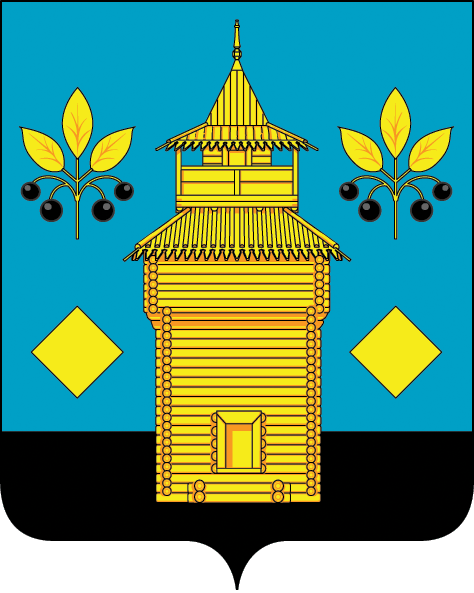 В целях приведения муниципальных нормативно-правовых актов в соответствие с действующим законодательством, в соответствии с Федеральным законом от 6 октября 2003 года № 131- ФЗ «Об общих принципах организации местного самоуправления в Российской Федерации», со статьей 134 Трудового кодекса Российской Федерации, Законом Иркутской области от 27 декабря 2016 года № 131-ОЗ «Об оплате  труда работников государственных учреждений Иркутской области», распоряжением Правительства Иркутской области от 22 декабря 2022 года № 750–рп «О мерах по индексации заработной платы работников государственных учреждений Иркутской области», руководствуясь статьями 24, 50 Устава Черемховского районного муниципального образования, администрация Черемховского районного муниципального образованияПОСТАНОВЛЯЕТ:1. Внести в Примерное положение об оплате труда работников муниципальных казенных учреждений культуры, расположенных на территории Черемховского районного муниципального образования, утвержденное постановлением администрации Черемховского районного муниципального образования от 2 августа 2021 года № 362–п (с изменениями, внесёнными постановлениями от 25 октября 2021 года № 519 - п, от 28 февраля 2022 года № 88-п, от 02 марта 2023 года № 115-п, от 19 апреля 2023 года № 208-п) изменения, изложив его в новой редакции (прилагается).2. Отделу организационной работы (Коломеец Ю.А.):2.1. внести в оригинал постановления администрации Черемховского районного муниципального образования от 2 августа 2021 года № 362–п «Об утверждении Примерного положения об оплате труда работников муниципальных казенных учреждений культуры, расположенных на территории Черемховского районного муниципального образования» информационную справку о дате внесения в него изменений настоящим постановлением;2.2. направить настоящее постановление на опубликование в газету «Мое село, край Черемховский» и разместить на официальном сайте Черемховского районного муниципального образования в информационно-телекоммуникационной сети Интернет.3. Контроль за исполнением настоящего постановления возложить на исполняющего обязанности заместителя мэра по социальным вопросам Манзулу Е.А. Мэр района С.В. МарачПриложениек постановлению администрацииЧеремховского районногомуниципального образованияот 30.10.2023 № 605-пПРИМЕРНОЕ ПОЛОЖЕНИЕОБ ОПЛАТЕ ТРУДА РАБОТНИКОВ МУНИЦИПАЛЬНЫХ КАЗЕННЫХУЧРЕЖДЕНИЙ КУЛЬТУРЫ, РАСПОЛОЖЕННЫХ НА ТЕРРИТОРИИЧЕРЕМХОВСКОГО РАЙОННОГО МУНИЦИПАЛЬНОГО ОБРАЗОВАНИЯГлава 1. ОБЩИЕ ПОЛОЖЕНИЯ1.1. Настоящее Положение об оплате труда работников муниципальных казенных учреждений культуры, находящихся в ведении Черемховского районного муниципального образования (далее - Положение), разработано в соответствии со статьей 144 Трудового кодекса Российской Федерации, приказом министерства труда и занятости Иркутской области от 28 апреля  2017 года № 22-мпр «Об утверждении Примерного положения об оплате труда работников государственных учреждений Иркутской области, функции и полномочия учредителя которых осуществляет министерство культуры и архивов Иркутской области» и определяет систему оплаты труда и устанавливает условия оплаты труда работников учреждений культуры, находящихся в ведении Черемховского районного муниципального образования (далее - работники учреждений культуры).На основании настоящего Положения учреждения культуры принимают локальные акты об оплате труда и согласовывают их с учредителем.1.2. Система оплаты труда работников учреждений культуры включает в себя размеры окладов (должностных окладов), доплат и надбавок компенсационного характера, в том числе за работу в условиях, отклоняющихся от нормальных (далее - компенсационные выплаты), систему доплат и надбавок стимулирующего характера (далее - стимулирующие выплаты) и систему премирования.Система оплаты труда работников учреждения культуры устанавливается с учетом единого тарифно-квалификационного справочника работ и профессий рабочих, единого квалификационного справочника должностей руководителей, специалистов и служащих или профессиональных стандартов, а также с учетом государственных гарантий по оплате труда, рекомендаций Российской трехсторонней комиссии по регулированию социально-трудовых отношений и мнения соответствующих профсоюзов (объединений профсоюзов) и объединений работодателей.Наименования должностей служащих (профессий рабочих), включаемых в штатное расписание учреждений культуры, определяются в соответствии с единым квалификационным справочником должностей руководителей, специалистов и служащих, единым тарифно-квалификационным справочником работ и профессий рабочих или профессиональными стандартами.Заработная плата работника учреждения культуры – вознаграждение за труд в зависимости от квалификации работника учреждения, сложности, количества, качества и условий выполняемой работы, а также компенсационные выплаты (доплаты и надбавки компенсационного характера, в том числе за работу в условиях, отклоняющихся от нормальных, работу в особых климатических условиях и иные выплаты компенсационного характера) и стимулирующие выплаты (доплаты и надбавки стимулирующего характера, премии и иные поощрительные выплаты).1.3. Минимальные размеры окладов (должностных окладов), ставок заработной платы работников учреждений культуры устанавливаются в соответствии с приложением 1 к настоящему Положению.Размеры окладов (должностных окладов), ставок заработной платы работников учреждения культуры, за исключением руководителей, их заместителей, устанавливаются трудовыми договорами на основе профессиональных квалификационных групп (квалификационных уровней профессиональных квалификационных групп), а по должностям, не включенным в профессиональные квалификационные группы, за исключением должностей руководителей, их заместителей, - в соответствии с положением об оплате труда работников учреждения культуры с учетом сложности исполнения возложенных на работника трудовых (должностных) обязанностей.1.4. Трудовые договоры с работниками учреждений культуры, за исключением руководителей учреждений, заключаются на основе примерной формы трудового договора с работником (муниципального) учреждения, предусмотренной приложением 3 к Программе поэтапного совершенствования системы оплаты труда в государственных (муниципальных) учреждениях на 2012-2018годы, утвержденной распоряжением Правительства РФ от 26 ноября 2012 года № 2190-р.Трудовые договоры с руководителями учреждений культуры заключаются на основе типовой формы трудового договора с руководителем государственного (муниципального) учреждения, утвержденной постановлением Правительства Российской Федерации от 12 апреля 2013 года № 329.1.5. Виды компенсационных выплат работникам учреждений культуры определены главой 2 настоящего положения.Условия установления, размеры или порядок определения размеров компенсационных выплат определяются настоящим Положением в соответствии с требованиями законодательства.Условия и размеры выплат компенсационного характера работникам учреждения культуры, за исключением руководителей учреждений, определяются локальными актами об оплате труда в соответствии с федеральными законами, иными нормативными правовыми актами Российской Федерации, законами Иркутской области, иными нормативными правовыми актами Иркутской области.Размеры компенсационных выплат работникам учреждения культуры определяются в процентах к окладам (должностным окладам), ставкам заработной платы или в абсолютных размерах.1.6. Виды стимулирующих выплат работникам учреждений культуры, за исключением руководителей, их заместителей определены главой 3 настоящего положения.Размеры (минимальные размеры), порядок и условия установления выплат стимулирующего характера работникам учреждений культуры определяются настоящим Положением.1.7. Стимулирующие выплаты руководителям, их заместителям определены главой 5 настоящего положения.Обязательные требования к порядку и условиям установления, размерам стимулирующих выплат работникам учреждений культуры определяются настоящим Положением в соответствии с требованиями законодательства.Размеры, порядок и условия установления стимулирующих выплат работникам учреждения культуры, за исключением руководителя учреждения, определяются локальными актами об оплате труда с учетом требований настоящего Положения.1.8. Стимулирующие выплаты руководителю учреждения культуры устанавливаются в виде премиальных выплат по итогам работы в процентах к должностному окладу или в абсолютных размерах.Размеры, порядок и условия установления стимулирующих выплат руководителю учреждения культуры определяются учредителем данного учреждения на основании утвержденных им показателей эффективности деятельности руководителя учреждения.1.9. Стимулирующие выплаты заместителям руководителя учреждения культуры устанавливаются в виде премиальных выплат по итогам работы в процентах к должностным окладам или в абсолютных размерах на основании утвержденных показателей и критериев эффективности деятельности работников учреждения.1.10. Особенности оплаты труда отдельных категорий работников в соответствии с настоящим Положением включают в себя особенности определения должностных окладов работников, расчета заработной платы.1.11. Размер оплаты труда работников не может быть ниже минимального размера оплаты труда, установленного в соответствии с законодательством, а при наличии - в соответствии с региональным соглашением о минимальной заработной плате в Иркутской области и предельными размерами не ограничивается, за исключением случаев, предусмотренных Трудовым кодексом Российской Федерации.1.12. В сфере культуры устанавливаются следующие, обязательные для соблюдения учреждениями, уровни соотношения заработной платы основного, административно-управленческого и вспомогательного персонала:а) размер предельного уровня соотношения среднемесячной заработной платы руководителей, их заместителей, формируемой за счет всех источников финансового обеспечения и рассчитываемой за календарный год, и среднемесячной заработной платы иных работников учреждения культуры (без учета заработной платы руководителей, их заместителей), устанавливается в кратности 4 к 1.Средняя заработная плата руководителей, их заместителей и средняя заработная плата иных работников учреждения культуры определяются исходя из фактически начисленной заработной платы и фактически отработанного времени за 12 предшествующих календарных месяцев в соответствии с Положением об особенностях порядка исчисления средней заработной платы, утвержденным постановлением Правительства Российской Федерации от 24 декабря 2007 года № 922 «Об особенностях порядка исчисления средней заработной платы».б) соотношение средней заработной платы работников основного и вспомогательного персонала учреждений культуры, формируемой за счет всех источников финансового обеспечения и рассчитываемой за календарный год, 1 к 0,7 - 0,5;1.13. Заработная плата работников учреждений культуры (без учета стимулирующих выплат, за исключением стимулирующих выплат, установленных пунктами 3.4 и 3.6 настоящего Положения) не может быть меньше заработной платы (без учета выплат стимулирующего характера), выплачиваемой работникам учреждений до изменения систем (условий) оплаты труда работников в соответствии с настоящим Положением, при условии сохранения объема трудовых (должностных) обязанностей работников учреждений и выполнения ими работ той же квалификации.1.14. Заработная плата работникам учреждений культуры выплачивается не реже чем каждые полмесяца. Конкретная дата выплаты заработной платы устанавливается правилами внутреннего трудового распорядка, коллективным договором или трудовым договором не позднее 15 календарных дней со дня окончания периода, за который она начислена.1.15. Периодичность индексации заработной платы работников учреждений культуры в связи с ростом цен на товары и услуги определяется в порядке, установленном действующем законодательством Иркутской области.Глава 2. КОМПЕНСАЦИОННЫЕ ВЫПЛАТЫ2.1. Работникам учреждения культуры устанавливаются следующие виды компенсационных выплат:1) выплаты работникам учреждений, занятым на работах с вредными и (или) опасными условиями труда;2) выплаты за работу в местностях с особыми климатическими условиями;3) выплаты за работу в условиях, отклоняющихся от нормальных (при совмещении профессий (должностей), сверхурочной работе, работе в ночное время, выходные и нерабочие праздничные дни и при выполнении работ в других условиях, отклоняющихся от нормальных);4) надбавка за работу в сельской местности.2.2. Локальными актами об оплате труда, трудовыми договорами работникам учреждений культуры при наличии оснований, предусмотренных настоящим Положением, иными нормативными правовыми актами, содержащими нормы трудового права, устанавливаются следующие компенсационные выплаты по видам:1) выплаты работникам, занятым на работах с вредными и (или) опасными условиями труда, устанавливаемые по результатам проведенной специальной оценки условий труда в порядке, установленном законодательством;2) выплаты за работу в местностях с особыми климатическими условиями:районный коэффициент и процентная надбавка к заработной плате за работу в районах Крайнего Севера и приравненных к ним местностям, в Южных районах Иркутской области в соответствии со статьей 148 Трудового кодекса Российской Федерации;3) выплаты за работу в условиях, отклоняющихся от нормальных (при совмещении профессий (должностей), сверхурочной работе, работе в ночное время, выходные и нерабочие праздничные дни и при выполнении работ в других условиях, отклоняющихся от нормальных):за совмещение профессий (должностей) и (или) за расширение зон обслуживания и (или) за увеличение объема работы или исполнение обязанностей временно отсутствующего работника без освобождения от работы, определенной трудовым договором;за работу в ночное время;за сверхурочную работу;за работу в выходные и нерабочие праздничные дни;при выполнении работ в других условиях, отклоняющихся от нормальных;4) за работу в сельской местности:за работу в учреждении, расположенном в сельском населенном пункте.2.3. Размеры компенсационных выплат работникам устанавливаются в процентах к окладам (должностным окладам), ставкам заработной платы или в абсолютных размерах, за исключением выплат компенсационного характера, предусмотренных подпунктом 2 пункта 2.2 настоящего Положения.2.4. Компенсационная выплата за работу на работах с вредными и (или) опасными условиями труда производится на условиях и в порядке, установленном статьей 147 Трудового кодекса Российской Федерации.2.5. Районный коэффициент и процентная надбавка к заработной плате за работу в районах Крайнего Севера и приравненных к ним местностях (в южных районах Иркутской области) устанавливаются на условиях и в порядке, установленных статьями 316, 317 Трудового кодекса Российской Федерации.2.6. Компенсационная выплата за совмещение профессий (должностей) и (или) за расширение зон обслуживания и (или) за увеличение объема работы или исполнение обязанностей временно отсутствующего работника без освобождения от работы, определенной трудовым договором, устанавливается работникам на условиях и в порядке, предусмотренных статьей 60.2 Трудового кодекса Российской Федерации.Размер компенсационной выплаты за совмещение профессий (должностей) и (или) за расширение зон обслуживания, и (или) за увеличение объема работы без освобождения от работы, определенной трудовым договором, устанавливается в соответствии со статьей 151 Трудового кодекса Российской Федерации.2.7. Выплата за исполнение обязанностей временно отсутствующего работника без освобождения от основной работы, определенной трудовым договором, устанавливается дополнительным соглашением к трудовому договору работника, который исполняет обязанности временно отсутствующего работника.2.8. Оплата труда в ночное время производится в повышенных размерах в соответствии со статьей 154 Трудового кодекса Российской Федерации, но не ниже размеров, установленных постановлением Правительства Российской Федерации от 22 июня 2008 года  № 554 «О минимальном размере повышения оплаты труда за работу в ночное время». Размер оплаты труда при работе в ночное время составляет 35% часовой тарифной ставки (оклада (должностного оклада), рассчитанного за час работы) за каждый час работы в ночное время.2.9. Компенсационная выплата за сверхурочную работу устанавливается работникам на условиях, в порядке и в размере, установленных статьями 99, 152 Трудового кодекса Российской Федерации.2.10. Компенсационная выплата за работу в выходные и нерабочие праздничные дни устанавливается работникам на условиях и в порядке, установленных статьями 113, 153 Трудового кодекса Российской Федерации.2.11. Компенсационная надбавка за работу в сельской местности, устанавливается в размере 25 процентов оклада (должностного оклада), ставки заработной платы.Глава 3. СТИМУЛИРУЮЩИЕ ВЫПЛАТЫ3.1. В соответствии с настоящим разделом локальными актами об оплате труда устанавливаются стимулирующие выплаты работникам учреждений культуры, за исключением руководителей, их заместителей, если иное не установлено настоящим Положением.Устанавливаются следующие виды стимулирующих выплат:1) за интенсивность и высокие результаты работы;2) за стаж непрерывной работы, за выслугу лет;3) за качество выполняемых работ;4) за профессиональное развитие, самостоятельность работника и важность выполняемых им работ;5) премиальные выплаты по итогам работы.3.2. Стимулирующие выплаты устанавливаются работникам учреждения культуры в процентах (в коэффициентах) к окладам (должностным окладам), ставкам заработной платы или в абсолютных размерах с учетом требований настоящего Положения, в пределах фонда оплаты труда.3.3. К выплатам за интенсивность и высокие результаты работы относятся следующие категории выплат:1) выплата работникам учреждений культуры за репетиционную нагрузку- в размере не менее пяти процентов;2) выплата за организацию и проведение мероприятий, включенных в федеральные целевые программы, - в размере не менее 5 процентов; 3) выплата за обеспечение производственно-творческой деятельности учреждений культуры: за создание условий для комфортного посещения и (или) пребывания в учреждении, создание, реставрацию (ремонт) и эксплуатацию необходимых для реализации основной деятельности учреждения, предусмотренной уставом, сценическо-постановочных средств, музейного и библиотечного имущества, оборудования, транспортных средств - в размере не менее 5 процентов;4) выплата за создание условий для реализации национально-культурных прав граждан Российской Федерации, проживающих на территории Иркутской области, относящих себя к определенным этническим общностям: за разработку и реализацию планов и мероприятий в сфере культурной деятельности отдельных граждан, национальных культурных центров, национальных обществ и землячеств - в размере не менее 5 процентов;5) выплата за выполнение особо важных, сложных и срочных работ при установлении надбавки учитываются: сложность подготавливаемых планово – отчетных документов, документов по информационным запросам обращениям граждан, в том числе, если подготовка документов связана с составлением дополнительных запросов в иные организации, применением нормативно правовых актов, использованием отчетных, или аналитических показателе, проведением работ по поиску и копированию архивных документов в размере не менее 5 процентов;6) Надбавка работникам учреждений культуры, должности которых включены в приложение № 2 к настоящему Положению, за участие в осуществлении основной деятельности и выполнение больших объемов работ. Надбавка за выполнение объема работ определяется в зависимости от занимаемой сотрудником должности, с учетом показателей, установленных годовым планом казенного учреждения культуры, и устанавливается в размере до 150 %:- для МКУ ДО «Детская школа искусств поселка Михайловка» технического персонала не более 150%;- для МКУК «МКЦ АЧРМО», МКУК «МБЧР», МКУК «ИКМЧР» - не более 100 % основного персонала;При установлении указанной выплаты учитываются:- работа по обеспечению оперативного и (или) непрерывного обслуживания зданий и помещений, закрепленных за учреждениями, в том числе, связанную с необходимостью срочного устранения опасности, внезапно возникшей в процессе эксплуатации зданий и помещений, непосредственно угрожающей жизни, здоровью, правам граждан, а также охраняемым законом интересам общества или государства;- подготовка документов по проверкам контролирующих органов;-подготовка и предоставление сводной аналитической информации в сфере культуры: по - поручениям и запросам органов государственной власти, по реализации национальных проектов и государственных программ по выполнению дорожных карт;7) выплата педагогическим работникам учреждений за выполнение другой педагогической работы по поручению руководителя образовательного учреждения, функции и полномочия учредителя которого осуществляет отдел по культуре и библиотечному обслуживанию, руководителя, в непосредственном подчинении которого находится работник, а также в соответствии с правилами внутреннего трудового распорядка, графиками, правилами, расписаниями, локальными нормативными актами соответствующего учреждения (за классное руководство, за руководство учебными коллективами, заведование учебными кабинетами, отделениями, лабораториями, филиалами, учебно-консультативными пунктами, учебными мастерскими, комиссиями, проверку работ и тетрадей, методическое обеспечение образовательного процесса, организацию и оказание методической, диагностической и консультативной помощи родителям (законным представителям) обучающихся, работу по проведению родительских собраний, выполнение дополнительной индивидуальной и (или) групповой работы с обучающимися, участие в оздоровительных, воспитательных и других мероприятиях, проводимых в целях реализации образовательных программ в организации, включая участие в концертной деятельности, конкурсах, состязаниях, экскурсиях, других формах учебной деятельности), - в размере не менее пяти процентов.3.4. К стимулирующим выплатам за стаж непрерывной работы, за выслугу лет относятся следующие категории выплат:- при стаже от 3 до 5 лет – 5 процентов;- при стаже от 5 до 10 лет – 10 процентов;- при стаже свыше 10 лет – 15 процентов.Выплата молодым специалистам устанавливается в размере не менее 5 процентов работникам в возрасте до 35 лет включительно, завершившим обучение по основным профессиональным образовательным программам и по программам профессионального обучения, впервые принятым на работу в соответствии с полученной квалификацией, стаж работы в соответствующем учреждении которых составляет менее трех лет.В период, дающий работнику право на получение выплаты за стаж непрерывной работы, включаются периоды его работы в учреждениях культуры не менее трех лет, в течение которых трудовые отношения не прерывались на срок более шести календарных месяцев подряд;Выслугой лет считается наличие у работника учреждения культуры стажа трудовой деятельности, который в соответствии с законодательством влечет предоставление работнику определенных льгот и преимуществ.Выплата за стаж непрерывной работы в учреждении к работникам учреждений, трудовыми договорами которых установлена выплата за выслугу лет, не предоставляется.3.5. К выплатам за качество выполняемых работ относятся следующие категории выплат:1) за работу с одаренными детьми и талантливой молодежью, а также с коллективами одаренных детей и талантливой молодежи, являющимися лауреатами областных, межрегиональных, всероссийских и международных выставок и конкурсов в области культуры и искусства, и (или) за работу с одаренными детьми и талантливой молодежью, являющимися стипендиатами и лауреатами премий Губернатора Иркутской области в области культуры и искусства, - в размере не менее 10 процентов;2) за работу в творческих коллективах учреждений культуры - лауреатах областных, межрегиональных, всероссийских и международных выставок и конкурсов (фестивалях, смотрах, иных мероприятиях, имеющих состязательный характер) в области культуры и искусства - в размере не менее 10 процентов;Выплаты, предусмотренные абзацами вторым настоящего подпункта, устанавливаются на срок 12 последовательных календарных месяцев, начиная с месяца, в котором принят правовой акт (решение) о подведении итогов конкурса, выставки (фестивалей, смотров, иных мероприятий, имеющих состязательный характер), предоставлении стипендий и премий.3) выплата за работу с отдельными видами документов: за работу с архивными документами, книжными памятниками, документами при формировании номенклатуры дел, документами при обеспечении государственного учета музейных предметов и музейных коллекций – в размере не менее 10 процентов.4) за квалификационную категорию педагогическим работникам:при наличии высшей квалификационной категории - в размере не менее 20 процентов;при наличии первой квалификационной категории - в размере не менее 10 процентов;Совокупный размер выплат, установленных работнику учреждения культуры в соответствии с настоящим пунктом, не должен превышать 300 процентов к окладу (должностному окладу), ставки заработной платы.3.6. К выплатам за профессиональное развитие, степень самостоятельности работника и важности выполняемых им работ относятся следующие выплаты:1) выплаты работникам учреждений культуры за почетные звания:"Народный артист СССР", "Народный артист РСФСР", "Народный артист Российской Федерации", "Народный художник СССР", "Народный художник РСФСР", "Народный художник Российской Федерации" и (или) звание "Народный (с указанием профессии)", соответствующее исполняемой работником трудовой функции - в размере не менее 35 процентов;"Заслуженный деятель искусств РСФСР", "Заслуженный деятель искусств Российской Федерации", "Заслуженный артист РСФСР", "Заслуженный артист Российской Федерации", "Заслуженный художник РСФСР", "Заслуженный художник Российской Федерации", "Заслуженный работник культуры РСФСР", "Заслуженный работник культуры Российской Федерации" и (или) звание "Заслуженный (с указанием профессии)", соответствующее исполняемой работником трудовой функции, - в размере не менее 30 процентов;2) выплата работникам учреждений культуры за личные заслуги устанавливается: работникам учреждений, награжденным ведомственными знаками отличия Министерства культуры СССР, Министерства культуры Российской Федерации, Министерства культуры и массовых коммуникаций Российской Федерации, Министерства образования СССР, Министерства образования Российской Федерации, Министерства образования и науки  Российской Федерации, Федеральной архивной службы России, Федерального архивного агентства, Федеральной службы по надзору за соблюдением законодательства в области охраны культурного наследия - в размере не менее 5 процентов;при поощрении Президентом Российской Федерации, Правительством Российской Федерации, присвоении работнику почетных званий Российской Федерации, награждении работника знаками отличия Российской Федерации(за исключением званий, надбавка по которым предоставляется в соответствии с подпунктом 1 настоящего пункта), награждении работника знаками отличия Российской Федерации, награждения орденами и медалями Российской Федерации - в размере не менее 15 процентов на период 6 календарных месяцев, начиная с месяца представления в учреждении решения о поощрении (награждении);при награждении ведомственными наградами Министерства образования и науки Российской Федерации и (или) Министерства культуры Российской Федерации и (или) Федерального архивного агентства - в размере не менее 15 процентов на период 6 последовательных календарных месяцев, начиная с месяца представления в учреждении решения о награждении;     при поощрении министерством - в размере не менее 10 процентов на период 6 последовательных календарных месяцев, начиная с месяца представления в учреждении решения о поощрении;     работникам учреждений, имеющих звание лауреата премии Губернатора Иркутской области в области культуры и искусства, - в размере не менее 10 процентов на срок 12 последовательных календарных месяцев, начиная с месяца, в котором принят правовой акт (решение) о присуждении премии Губернатора Иркутской области;работникам учреждений культуры, награжденным наградами Иркутской области - в размере не менее 10 процентов;работникам учреждений культуры, имеющим почетные звания Иркутской области в соответствии с осуществляемой в учреждении трудовой функцией – в размере не менее 10 процентов;работникам учреждений культуры - личным лауреатам областных, межрегиональных, всероссийских и международных выставок и конкурсов (фестивалей, смотров, иных мероприятий, имеющих состязательный характер) в области культуры и искусства – в размере не менее 5 процентов на срок 12 последовательных календарных месяцев, начиная с месяца, в котором принят правовой акт (решение) о подведении итогов выставки, конкурса (фестивалей, смотров, иного мероприятия); 3) за категорию (квалификационную, должностную, профессиональную), если категорирование должностей (профессий) предусмотрены единым тарифно-квалификационным справочником работ и профессий рабочих, единым квалификационным справочником должностей руководителей, специалистов и служащих, утвержденных министерством труда и социального развития Российской Федерации, иными нормативными правовыми актами Российской Федерации (за исключением педагогических работников), - в следующих размерах:работникам учреждений, должности которых согласно приложению 2 к настоящему Положению включены в перечень должностей работников библиотек, музеев, учреждений клубного типа, перечень должностей работников театров и филармонии, перечень должностей работников учреждения кинематографии, перечень должностей работников учреждения, зарегистрированного в качестве средства массовой информации:ведущий - в размере 35 процентов;высшей категории - в размере 25 процентов;первой категории - в размере 15 процентов;второй категории - в размере 10 процентов;работникам учреждений культуры, должности (профессии) которых не включены в приложение 2 к настоящему Положению:главный - в размере 35 процентов;ведущий - в размере 25 процентов;высшей категории (класса) - в размере 20 процентов;первой категории (класса) - в размере 15 процентов;второй категории (класса) - в размере 10 процентов;для должностей без применения категории (класса) - выплата не устанавливается;4) если категорирование должностей (профессий) единым тарифно-квалификационным справочником работ и профессий рабочих, единым квалификационным справочником должностей руководителей, специалистов и служащих, утвержденных министерством труда и социального развития Российской Федерации, иными нормативными правовыми актами Российской Федерации не предусмотрено:за важность выполняемых работ - в размере не менее 5 процентовВажность выполняемой работы определяется как количество услуг учреждения культуры по основной деятельности, в предоставлении которых работник принимает участие в соответствии с возложенными на него трудовым договором обязанностями;за самостоятельность выполняемых работ - в размере не менее 5 процентов. Самостоятельность выполняемой работы определяется как возложение на работника функций ответственного исполнителя по одному из направлений деятельности учреждения или структурного подразделения, исполнение работником обязанностей по координации и методическому руководству группами исполнителей работ или услуг учреждения культуры;5) выплата молодым специалистам-в размере не менее пяти процентов устанавливается работникам в возрасте до 35 лет включительно, завершившим обучение по основным профессиональным образовательным программам и (или) по программам профессионального обучения, впервые принятым на работу в соответствии с полученной квалификацией, стажа работы в соответствующем учреждении которых составляет менее трех лет.6) за квалификационную категорию педагогическим работникам:при наличии высшей квалификационной категории - в размере не менее 20 процентов;при наличии первой квалификационной категории - в размере не менее 10 процентов.3.7. К премиальным выплатам по итогам работы относятся:премия по итогам работы за месяц или квартал, премия по итогам работы за год.3.8. Условием премирования работников учреждений культуры за работу в календарном периоде (месяц или квартал, год) является отсутствие фактов применения дисциплинарных взысканий к работнику в соответствующем календарном периоде, в том числе по итогам рассмотрения обращений и заявлений граждан на некачественное оказание услуг (выполнение работ) работником, в случаях, если оказание услуг (выполнение работ) входит в должностные обязанности работника.3.9. Основанием выплаты премии по итогам работы в месяц или квартал является наличие конкретных результатов исполнения своих трудовых (должностных) обязанностей, установленных соответствующими трудовыми договорами работников, исполненных качественно и в срок.Глава 4. УСТАНОВЛЕНИЕ СТИМУЛИРУЮЩИХ ВЫПЛАТ4.1. Стимулирующие выплаты устанавливаются работникам учреждений культуры, заместителям, за исключением руководителей, с учетом:1) показателей и критериев эффективности деятельности работников учреждения;2) рекомендаций комиссии по определению размеров стимулирующих выплат работникам, созданной в учреждении с участием представительного органа работников (далее - комиссия), если иное не установлено настоящим Положением.4.2. Порядок установления стимулирующих выплат руководителям, их заместителям устанавливается главой 5 настоящего Положения.4.3. Показатели и критерии эффективности деятельности работников учреждений культуры определяются локальными актами по оплате труда по каждому виду выплат отдельно. Конкретные показатели эффективности деятельности работника учреждения указываются в локальном акте по оплате труда или в заключаемом с работником трудовом договоре.Состав и порядок работы комиссии утверждается локальным актом учреждения.4.4. Размеры стимулирующих выплат, за исключением премиальных выплат по итогам работы, устанавливаются в трудовых договорах, заключаемых с работниками учреждения культуры, за исключением руководителей, их заместителей, с учетом рекомендаций комиссии по определению размеров стимулирующих выплат.Размеры премиальных выплат работникам учреждений культуры, за исключением руководителей, их заместителей, устанавливаются руководителем учреждения в локальном акте учреждения с учетом рекомендаций комиссии по определению размеров стимулирующих выплат.Глава 5. ОСОБЕННОСТИ УСТАНОВЛЕНИЯ ЗАРАБОТНОЙ ПЛАТЫ РУКОВОДИТЕЛЯМ, ИХ ЗАМЕСТИТЕЛЯМ5.1. Должностные оклады руководителей учреждений культуры определяются в заключаемым с ними трудовых договорах и устанавливается в кратном отношении к среднему должностному окладу работников, которые относятся к основному персоналу работников, и составляют до 9 размеров среднего размера оклада (должностного оклада), ставки заработной платы работников, которые относятся к основному персоналу возглавляемых ими учреждений.5.2. Должностные оклады заместителей руководителя учреждений культуры определяются в заключаемых с ними трудовых договорах в зависимости от должностного оклада руководителя соответствующего учреждения.Должностные оклады заместителей руководителя учреждения культуры устанавливаются на 10 - 45 процентов ниже должностного оклада руководителя соответствующего учреждения.5.3. Должностные оклады заместителей руководителей устанавливаются с учетом:1) размера должностного оклада руководителя учреждения;2) степени участия в организации осуществления основных видов деятельности учреждения культуры, административно-хозяйственной и иных не основных видов деятельности учреждения;3) количества заместителей руководителя учреждения;4) стажа работы в учреждении.5.4. Размеры должностных окладов руководителей, их заместителей указываются в заключаемых с ними трудовых договорах.Размеры компенсационных выплат руководителям, их заместителям указываются в заключаемых с ними трудовых договорах в соответствии с главой 2 настоящего Положения.5.5. Руководителям учреждений культуры стимулирующие выплаты устанавливаются на основании утвержденных отделом по культуре и библиотечному обслуживанию администрации Черемховского районного муниципального образования показателей эффективности деятельности руководителей учреждений в виде премиальных выплат по итогам работы за месяц, квартал и год в процентах к должностному окладу или в абсолютных размерах.5.6. Условием установления стимулирующих выплат руководителям учреждения культуры является отсутствие наложенных на руководителя учреждения дисциплинарных взысканий, фактов привлечения руководителя учреждения к административной и (или) уголовной ответственности в связи с исполнением им трудовых (должностных) обязанностей в соответствующем периоде, за который осуществляется премирование.5.7. Размеры стимулирующих выплат руководителям учреждений культуры определяются распоряжениями отдела по культуре и библиотечному обслуживанию не позднее 5 числа месяца, следующего за месяцем, которым оканчивается соответствующий период.5.8. Выплаты стимулирующего характера заместителям руководителя учреждения культуры устанавливаются на основании утвержденных показателей и критериев эффективности деятельности работников учреждения в виде премиальных выплат по итогам работы за месяц, квартал и год в процентах к должностным окладам или в абсолютных размерах.5.9. Информация о рассчитываемой за календарный год среднемесячной заработной плате руководителей, заместителей руководителя, главных бухгалтеров учреждений культуры размещаются в информационно-телекоммуникационной сети «Интернет» на официальном сайте органа, осуществляющего функции и полномочия учредителя учреждения культуры, в порядке, установленном отделом культуры администрации Черемховского районного муниципального образования. Глава 6. ИНЫЕ ВОПРОСЫ ОПЛАТЫ ТРУДА6.1. Для педагогических работников муниципальных казенных учреждений, находящихся в ведении Черемховского районного муниципального образования (далее - педагогические работники), за исключением руководителя учреждения и его заместителей, устанавливаются следующие особенности определения должностных окладов и расчета заработной платы:1) ставка заработной платы в месяц за норму часов педагогической работы определяется путем сложения должностного оклада педагогического работника, определенного в соответствии с пунктом 4 настоящего Положения, и стимулирующих выплат, предусмотренных подпунктом 1 пункта 3.4, подпунктами 1, 2 и 6 пункта 3.6 настоящего Положения;2) норма часов учебной (преподавательской) работы за ставку заработной платы определяется в соответствии с приложением 1 к приказу Минобрнауки России от 22 декабря 2014 года №1601 "О продолжительности рабочего времени (нормах часов педагогической работы за ставку заработной платы) педагогических работников и о порядке определения учебной нагрузки педагогических работников, оговариваемой в трудовом договоре" (далее - приказ №1601).Время выполнения другой педагогической работы, предусмотренной трудовыми (должностными) обязанностями педагогического работника, включая методическую, подготовительную, организационную, диагностическую работу, работу по ведению мониторинга, работа, предусмотренная планами воспитательных, физкультурно-оздоровительных, спортивных, творческих и иных мероприятий, проводимых с обучающимися, определяется в соответствии с пунктом 2.3 приказа Минобрнауки России от 11 мая 2016 года №536 "Об утверждении Особенностей режима рабочего времени и времени отдыха педагогических и иных работников организаций, осуществляющих образовательную деятельность" в пределах продолжительности рабочего времени педагогических работников, установленной статьей 333 Трудового кодекса Российской Федерации.         3) норма часов педагогической работы в месяц работникам, для которых установлена продолжительность рабочего времени (норма часов педагогической работы) в неделю, определяется в порядке, установленном приказом Минздравсоцразвития РФ от 13 августа 2009 года № 588 н "Об утверждении Порядка исчисления нормы рабочего времени на определенные календарные периоды времени (месяц, квартал, год) в зависимости от установленной продолжительности рабочего времени в неделю";         4) оплата учебной (преподавательской) работы, выполняемой педагогическим работником с его письменного согласия сверх установленной нормы часов за ставку заработной платы либо ниже установленной нормы часов за ставку заработной платы, осуществляется в порядке, установленном примечанием 4 к приложению 1 приказа №1601.Приложение 1к примерному положению об оплате трудаработников муниципальных казенных учреждений культуры,расположенных на территории Черемховского районного муниципального образованияот 30.10.2023 № 605-пМинимальные размеры окладов работниковмуниципальных казенных учреждений культуры, находящихся в ведении Черемховского районного муниципального образованияПрофессиональные квалификационные группы должностей работников образованияПрофессиональные квалификационные группы общеотраслевых должностей руководителей, специалистов и служащихПрофессиональные квалификационные группы должностей работников культуры, искусства и кинематографии.Профессиональные квалификационные группы профессий рабочих культуры, искусства и кинематографии.Профессиональные квалификационные группы общеотраслевых профессий рабочих, утвержденные приказом минздравсоцразвития России от 29 мая 2008 года № 248НПриложение 2к примерному положениюоб оплате труда работников муниципальных казенных учреждений культуры, находящихся в веденииЧеремховского районного муниципального образованияот 30.10.2023 № 605-пПеречни должностей работников учреждений культуры,находящихся в ведении Черемховского районного муниципального образования, относимых к основному персоналу для расчета среднего размера оклада.1. Перечень должностей работников образовательных учрежденийКонцертмейстерМастер производственного обученияМетодистПедагог-организаторПедагог-психологПреподавательПедагог дополнительного образования2. Перечень должностей работников библиотек, музеев, учреждений клубного типаБиблиографБиблиотекарьВедущий научный сотрудникВедущий научный сотрудник музеяВедущий программистБиблиографБиблиотекарьГлавный дирижерГлавный хранитель музейных предметов (главный хранитель)Главный хранитель фондовДирижерЗвукорежиссерЗаместитель директора (заместитель директора по административно – хозяйственной деятельностью)Заведующий филиаломЗаведующий отделом (сектором библиотеки)Заведующий подразделением
Методист библиотеки, клубного учреждения, музея, дома народного творчестваОрганизатор экскурсийЛектор (экскурсовод)РежиссерРуководитель кружка, любительского объединения, клуба по интересамРуководитель музыкальной частиСпециалист по фольклоруСпециалист по жанрам творчестваСпециалист по методике клубной работыХормейстерХранитель фондовХранитель музейных предметов (хранитель музейных ценностей)Художественный руководительГлавный художникХудожник-реставраторКульторганизаторЗвукооператор Руководитель коллектива самодеятельного искусстваРежиссер массовых представленийДизайнер (художник – конструктор)Заведующий сектором инновацийРОССИЙСКАЯ ФЕДЕРАЦИЯЧеремховское районное муниципальное образованиеАДМИНИСТРАЦИЯП О С Т А Н О В Л Е Н И Е30.10.2023№ 605-пЧеремховоЧеремховоО внесении изменений в Примерное положение об оплате труда работниковмуниципальных казенных учреждений культуры, расположенных на территорииЧеремховского районного муниципального образованияПрофессиональная квалификационная группа должностей работников учебно-вспомогательного персонала первого уровняПрофессиональная квалификационная группа должностей работников учебно-вспомогательного персонала первого уровняСекретарь учебной части11509Профессиональная квалификационная группа должностей педагогических работниковПрофессиональная квалификационная группа должностей педагогических работников1 квалификационный уровень1 квалификационный уровеньМузыкальный руководитель13231Инструктор по физической культуре2 квалификационный уровень2 квалификационный уровеньКонцертмейстер13362Педагог дополнительного образования13362Педагог-организатор13362Социальный педагог133623 квалификационный уровень3 квалификационный уровеньМетодист13752Педагог-психолог13752Старший педагог дополнительного образования137524 квалификационный уровень4 квалификационный уровеньПреподаватель (кроме должностей преподавателей, отнесенных к профессорско-преподавательскому составу)15271Старший методист15271Профессиональная квалификационная группа "Общеотраслевые должности служащих первого уровня"Профессиональная квалификационная группа "Общеотраслевые должности служащих первого уровня"1 квалификационный уровень1 квалификационный уровеньКомендант11509Делопроизводитель11509Кассир11509Секретарь11509Секретарь-машинистка11509Секретарь-стенографистка11509Иные должности, предусмотренные Приказом Минздравсоцразвития России от 29 мая 2008 года №247н, по данной ПКГ115092 квалификационный уровень2 квалификационный уровеньДолжности служащих первого квалификационного уровня, по которым может устанавливаться производное должностное наименование "старший" (для должностей специалистов (служащих), квалификационными характеристиками по которым предусматриваются квалификационные категории, должностное наименование "старший" не применяется)11997Профессиональная квалификационная группа "Общеотраслевые должности служащих второго уровня"Профессиональная квалификационная группа "Общеотраслевые должности служащих второго уровня"1 квалификационный уровень1 квалификационный уровеньАдминистратор12556Инспекторы: по кадрам, по контролю за исполнением поручений12556Техник12556Художник12556Секретарь незрячего специалиста12556Лаборант12556Секретарь руководителя12556Специалист по работе с молодежью12556Специалист по социальной работе с молодежью12556Иные должности, предусмотренные Приказом Минздравсоцразвития России от 29 мая 2008 года №247н, по данной ПКГ125562 квалификационный уровень2 квалификационный уровеньЗаведующий архивом12836Заведующий канцелярией12836Старший лаборант12836Заведующий копировально-множительным бюро12836Заведующий машинописным бюро12836Заведующий складом12836Заведующий хозяйством12836Иные должности, предусмотренные Приказом Минздравсоцразвития России от 29 мая 2008 года №247н, по данной ПКГ12836Должности служащих первого квалификационного уровня, по которым устанавливается II внутридолжностная категория12836Должности служащих первого квалификационного уровня, по которым устанавливается производное должностное наименование "старший" (для должностей специалистов (служащих), квалификационными характеристиками по которым предусматриваются квалификационные категории, должностное наименование "старший" не применяется)128363 квалификационный уровень3 квалификационный уровеньНачальник хозяйственного отдела13733Иные должности, предусмотренные Приказом Минздравсоцразвития России от 29 мая 2008 года №247н, по данной ПКГ13733Должности служащих первого квалификационного уровня, по которым устанавливается 1 внутридолжностная категория13733Профессиональная квалификационная группа "Общеотраслевые должности служащих третьего  уровня"Профессиональная квалификационная группа "Общеотраслевые должности служащих третьего  уровня"4 квалификационный уровень4 квалификационный уровеньДолжности служащих первого квалификационного уровня, по которым может устанавливаться производное должностное наименование «ведущий19405Ведущий программист19405Профессиональная квалификационная группа «Общеотраслевые должности служащих четвертого уровня»194053 квалификационный уровень3 квалификационный уровеньДиректор (начальник, заведующий) филиала, другого обособленного структурного подразделения22402Профессиональная квалификационная группа "Должности технических исполнителей и артистов вспомогательного состава"Профессиональная квалификационная группа "Должности технических исполнителей и артистов вспомогательного состава"Смотритель музейный12063Контролер билетов12063Профессиональная квалификационная группа "Должности работников культуры, искусства и кинематографии среднего звена"Профессиональная квалификационная группа "Должности работников культуры, искусства и кинематографии среднего звена"Заведующий костюмерной14594Организатор экскурсий14594Руководитель кружка, любительского объединения, клуба по интересам14594Распорядитель танцевального вечера, ведущий дискотеки, руководитель музыкальной части дискотеки14594Культорганизатор14594Ассистенты: режиссера, дирижера, балетмейстера, хормейстера14594Помощник режиссера14594Мастер участка ремонта и реставрации фильмофонда14594Аккомпаниатор14594Иные должности, предусмотренные Приказом Минздравсоцразвития России от 31 августа 2007 года №570, по данной ПКГ14594Профессиональная квалификационная группа "Должности работников культуры, искусства и кинематографии ведущего звена"Профессиональная квалификационная группа "Должности работников культуры, искусства и кинематографии ведущего звена"Библиотекарь16773Концертмейстер по классу вокала (балета)16773Лектор-искусствовед (музыковед)16773Чтец - мастер художественного слова16773Помощник главного режиссера (главного дирижера, главного балетмейстера, художественного руководителя), заведующий труппой16773Библиограф16773Художник-гример16773Художник-декоратор16773Художник-конструктор16773Художник-скульптор16773Художник по свету16773Художник-модельер театрального костюма16773Художник-реставратор16773Мастер-художник по созданию и реставрации музыкальных инструментов16773Аккомпаниатор-концертмейстер16773Администратор (старший администратор)16773Методист библиотеки, клубного учреждения, музея, научно-методического центра народного творчества, дома народного творчества, центра народной культуры (культуры и досуга) и других аналогичных учреждений и организаций16773Редактор библиотеки, клубного учреждения, музея, научно-методического центра народного творчества, дома народного творчества, центра народной культуры (культуры и досуга) и других аналогичных учреждений и организаций16773Лектор (экскурсовод)16773Хранитель музейных ценностей16773Хранитель фондов16773Редактор (музыкальный редактор)16773Специалист по фольклору16773Специалист по жанрам творчества16773Специалист по методике клубной работы16773Иные должности, предусмотренные Приказом Минздравсоцразвития России от 31 августа 2007 года №570, по данной ПКГ16773Профессиональная квалификационная группа "Должности руководящего состава учреждений культуры, искусства и кинематографии"Профессиональная квалификационная группа "Должности руководящего состава учреждений культуры, искусства и кинематографии"Главный балетмейстер19144Главный хормейстер19144Главный художник, режиссер-постановщик, балетмейстер-постановщик19144Главный дирижер19144Руководитель литературно-драматургической части19144Заведующий музыкальной частью19144Заведующий художественно-постановочной частью, программой (коллектива) цирка19144Заведующий отделом библиотеки19144Заведующий сектором библиотеки 19144Заведующий отделом (сектором) музея19144Заведующий передвижной выставкой музея19144Режиссер (дирижер, балетмейстер, хормейстер)19144Звукорежиссер19144Главный хранитель19144Главный хранитель фондов19144Заведующий реставрационной мастерской19144Заведующий отделом (сектором) дома (дворца) культуры, парка культуры и отдыха, научно-методического центра народного творчества, дома народного творчества, центра народной культуры (культуры и досуга) и других аналогичных учреждений и организаций, заведующий художественно-оформительской мастерской19144Заместитель директора по работе с детьми19144Заведующий отделением (пунктом) по прокату кино- и видеофильмов19144Директор съемочной группы19144Директор творческого коллектива19144Режиссер массовых представлений19144Руководитель клубного формирования - любительского объединения, студии, коллектива самодеятельного искусства, клуба по интересам19144Профессиональная квалификационная группа "Профессии рабочих культуры, искусства и кинематографии первого уровня"Профессиональная квалификационная группа "Профессии рабочих культуры, искусства и кинематографии первого уровня"Бутафор; гример-постижер; костюмер, маляр по отделке декораций; оператор магнитной записи; осветитель; постижер; реквизитор; установщик декораций; изготовитель субтитров; колорист; контуровщик; монтажник негатива; монтажник позитива; оформитель диапозитивных фильмов; печатник субтитрования; пиротехник; подготовщик основы для мультипликационных рисунков; раскрасчик законтурованных рисунков; ретушер субтитров; съемщик диапозитивных фильмов; съемщик мультипликационных проб; укладчик диапозитивных фильмов; фильмотекарь; фототекарь; киномеханик; фильмопроверщик; дежурный зала игральных автоматов, аттракционов и тира; машинист сцены; монтировщик сцены; униформист; столяр по изготовлению декораций; автоматчик по изготовлению деталей клавишных инструментов; арматурщик язычковых инструментов; аэрографист щипковых инструментов; клавиатурщик; гарнировщик музыкальных инструментов; гофрировщик меховых камер; заливщик голосовых планок; изготовитель голосовых планок; изготовитель деталей для духовых инструментов; комплектовщик деталей музыкальных инструментов; облицовщик музыкальных инструментов; обработчик перламутра; оператор стенда по обыгрыванию клавишных инструментов; полировщик музыкальных инструментов; расшлифовщик фильеров; сборщик духовых инструментов; сборщик-монтажник клавишных инструментов; сборщик-монтажник смычковых инструментов; сборщик-монтажник щипковых инструментов; сборщик ударных инструментов; сборщик язычковых инструментов; станочник специальных деревообрабатывающих станков; станочник специальных металлообрабатывающих станков; столяр по изготовлению и ремонту деталей и узлов музыкальных инструментов; струнонавивальщик; струнщик; установщик ладовых пластин11509Профессиональная квалификационная группа "Профессии рабочих культуры, искусства и кинематографии второго уровня"Профессиональная квалификационная группа "Профессии рабочих культуры, искусства и кинематографии второго уровня"1 квалификационный уровень1 квалификационный уровеньКрасильщик в постижерском производстве 4 - 5 разрядов ЕТКС; фонотекарь; видеотекарь; изготовитель игровых кукол 5 разряда ЕТКС; механик по обслуживанию ветроустановок 5 разряда ЕТКС; механик по обслуживанию кинотелевизионного оборудования 3 - 5 разрядов ЕТКС; механик по обслуживанию съемочной аппаратуры 2 - 5 разрядов ЕТКС; механик по обслуживанию телевизионного оборудования 3 - 5 разрядов ЕТКС; механик по ремонту и обслуживанию кинотехнологического оборудования 4 - 5 разрядов ЕТКС; механик по обслуживанию звуковой техники 2 - 5 разрядов ЕТКС; оператор пульта управления киноустановки; реставратор фильмокопий 5 разряда ЕТКС; оператор видеозаписи 3 - 5 разрядов ЕТКС; регулировщик пианино и роялей 2 - 6 разрядов ЕТКС; настройщик пианино и роялей 4 - 8 разрядов ЕТКС; настройщик щипковых инструментов 3 - 6 разрядов ЕТКС; настройщик язычковых инструментов 4 - 6 разрядов ЕТКС; бронзировщик рам клавишных инструментов 4 - 6 разрядов ЕТКС; изготовитель молоточков для клавишных инструментов 5 разряда ЕТКС; контролер музыкальных инструментов 4 - 6 разрядов ЕТКС; регулировщик язычковых инструментов 4 - 5 разрядов ЕТКС; реставратор клавишных инструментов 5 - 6 разрядов ЕТКС; реставратор смычковых и щипковых инструментов 5 - 8 разрядов ЕТКС; реставратор ударных инструментов 5 - 6 разрядов ЕТКС; реставратор язычковых инструментов 4 - 5 разрядов ЕТКС138232 квалификационный уровень2 квалификационный уровеньКрасильщик в постижерском производстве 6 разряда ЕТКС; изготовитель игровых кукол 6 разряда ЕТКС; механик по обслуживанию ветроустановок 6 разряда ЕТКС; механик по обслуживанию кинотелевизионного оборудования 6 - 7 разрядов ЕТКС; механик по обслуживанию съемочной аппаратуры 6 разряда ЕТКС; механик по обслуживанию телевизионного оборудования 6 - 7 разрядов ЕТКС; механик по ремонту и обслуживанию кинотехнологического оборудования 6 - 7 разрядов ЕТКС; механик по обслуживанию звуковой техники 6 - 7 разрядов ЕТКС; реставратор фильмокопий 6 разряда ЕТКС; оператор видеозаписи 6 - 7 разрядов ЕТКС; изготовитель музыкальных инструментов по индивидуальным заказам 6 разряда ЕТКС; интонировщик 6 разряда ЕТКС; настройщик духовых инструментов 6 разряда ЕТКС; настройщик-регулировщик смычковых инструментов 6 разряда ЕТКС; реставратор духовых инструментов 6 - 8 разрядов ЕТКС172324 квалификационный уровень4 квалификационный уровеньПрофессии рабочих, предусмотренные 1 - 3 квалификационными уровнями, при выполнении важных (особо важных) и ответственных (особо ответственных) работ18368Профессиональная квалификационная группа "Общеотраслевые профессии рабочих первого уровня"Профессиональная квалификационная группа "Общеотраслевые профессии рабочих первого уровня"1 квалификационный уровень1 квалификационный уровеньНаименования профессий рабочих, по которым предусмотрено присвоение 1, 2 и 3 квалификационных разрядов в соответствии с Единым тарифно-квалификационным справочником работ и профессий рабочих10071Кассир билетный10071Гардеробщик10071Дворник 10071Подсобный рабочий10071Швея по ремонту одежды10071Рабочий по комплексному обслуживанию и ремонту зданий10071Истопник10071Сторож (вахтер)10071Уборщик производственных помещений10071Уборщик служебных помещений10071Уборщик территорий10071Иные профессии, утвержденные Приказом Минздравсоцразвития России от 29 мая 2008 года №248н, по данной ПКГ 1 квалификационного уровня100712 квалификационный уровень2 квалификационный уровеньПрофессии рабочих, отнесенные к первому квалификационному уровню, при выполнении работ по профессии с производным наименованием "старший" (старший по смене)12317Профессиональная квалификационная группа "Общеотраслевые профессии рабочих второго уровня"Профессиональная квалификационная группа "Общеотраслевые профессии рабочих второго уровня"1 квалификационный уровень1 квалификационный уровеньНаименования профессий рабочих, по которым предусмотрено присвоение 4 и 5 квалификационных разрядов в соответствии с Единым тарифно-квалификационным справочником работ и профессий рабочих13855Водитель автомобиля13855Закройщик138552 квалификационный уровень2 квалификационный уровеньНаименования профессий рабочих, по которым предусмотрено присвоение 6 и 7 квалификационных разрядов в соответствии с Единым тарифно-квалификационным справочником работ и профессий рабочих159753 квалификационный уровень3 квалификационный уровеньНаименования профессий рабочих, по которым предусмотрено присвоение 8 квалификационного разряда в соответствии с Единым тарифно-квалификационным справочником работ и профессий рабочих171414 квалификационный уровень4 квалификационный уровеньНаименования профессий рабочих, предусмотренных 1 - 3 квалификационными уровнями настоящей профессиональной квалификационной группы, выполняющих важные (особо важные) и ответственные (особо ответственные) работы18368